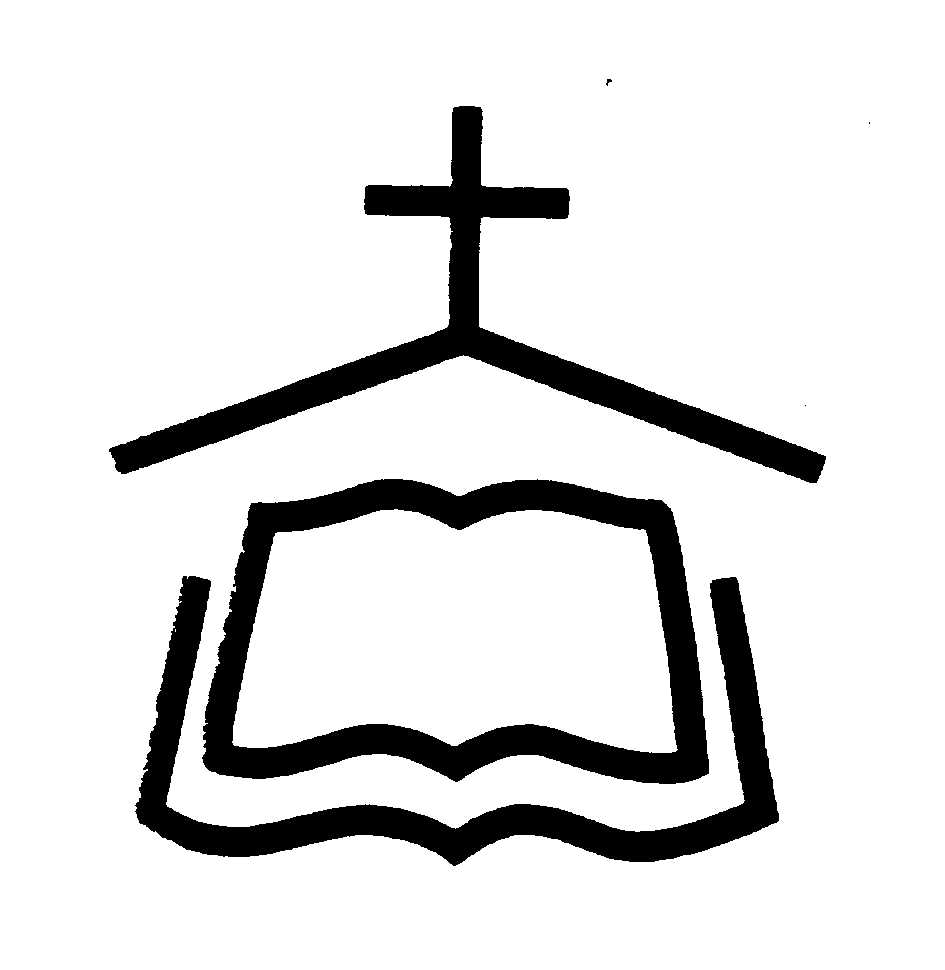   事奉同工  上主日人數及奉獻奉獻週間聚會經文選讀路加福音 2:1-71當那些日子，凱撒奧古斯都有旨意下來，叫天下人民都報名上冊。 2這是居里扭作敘利亞巡撫的時候，頭一次行報名上冊的事。 3眾人各歸各城，報名上冊。 4約瑟也從加利利的拿撒勒城上猶太去，到了大衛的城，名叫伯利恆，因他本是大衛一族一家的人， 5要和他所聘之妻馬利亞一同報名上冊。那時馬利亞的身孕已經重了。 6他們在那裏的時候，馬利亞的產期到了， 7就生了頭胎的兒子，用布包起來，放在馬槽裏，因為客店裏沒有地方。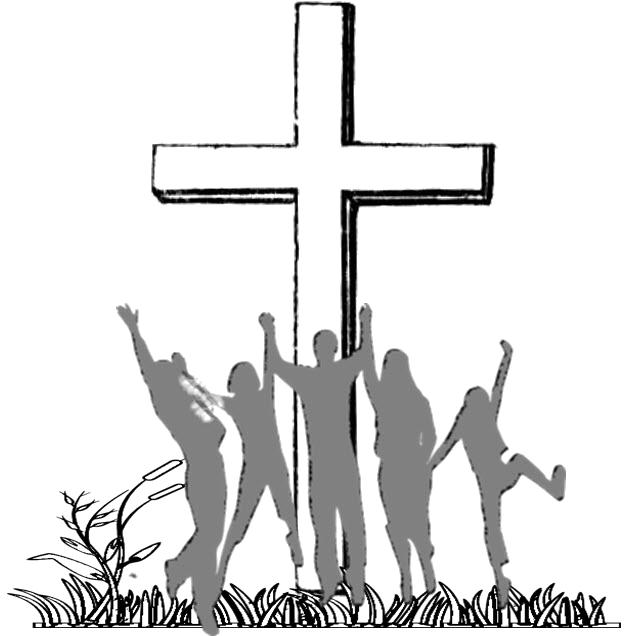 腓立比書4：4-7羅威爾華人聖經教會     Chinese Bible Church of Greater Lowell197 LittletonRd, Bldg B, Chelmsford, MA 01824Tel:(978)256-3889, (978)256-6276; Fax:(978)256-0056Website: www.cbcgl.orgE-mail:office@cbcgl.org“凡勞苦擔重擔的人,可以到我這裡來,我就使你們得安息”    馬太福音十一章28節“Come to me, all you who are weary andburdened, and I will give you rest. ”Matthew 11:2812/06/15本 主 日下 主 日下 主 日12/06/15聯合崇拜華  語粵  語會前敬拜吳鴻銘封德成會前禱告吳永強葛孝忠許啟智司        會吳永強葛孝忠許啟智領       詩凌麗娜江世明許啟智司        琴劉憶慧樊曼文雲啟德翻       譯陳志英招       待王海波王海波袁慧琴于秀蓮于秀蓮鄒   敏夏   冰夏   冰鄭   霞鄭   霞新人招待傅   裕傅   裕關秀鳳接        待馬   蘭倪   鑒關秀鳳音        響郁博文郁博文鄧沛濤音        響郁博文郁博文劉子傑清       潔更新/英语团契更新/英语团契更新/英语团契育嬰室 史自勤   黄俊伟   王学锐 曹   珊    李秀云 曹   珊    李秀云 主 日 聯 合 聖 餐 崇 拜 主 日 聯 合 聖 餐 崇 拜 主 日 聯 合 聖 餐 崇 拜 主 日 聯 合 聖 餐 崇 拜聖       餐鍾興政牧師鍾興政牧師鍾興政牧師禱  告  會鍾興政牧師鍾興政牧師鍾興政牧師聖餐招待吳永強    葛孝忠    赵新宇    叶    伟吳永強    葛孝忠    赵新宇    叶    伟吳永強    葛孝忠    赵新宇    叶    伟鮮花奉獻周祥玉    李淑華周祥玉    李淑華周祥玉    李淑華華語Mandarin189常費General Fund  $   7,940.94粵語Cantonese50宣道Mission Fund      $   1,250.00  英語English123慈惠基金兒童Children62代轉External Transfer嬰兒Infants3青少年短宣建築基金  $  16,175.00特別收入特別基金總計Total427總計Total   $  25,365.94經常 費上週奉獻       $         7,940.94經常 費累積奉獻       $     505,761.61宣 教 基 金累積奉獻       $       67,617.00宣 教 基 金奉獻目標       $     100,000.00課程名稱語言教師教室新約信息(上)國吳榮滁牧師 (網路)沈祖源老師謝穎剛長老神学中心B111信仰造就班(受洗班)國鍾興政牧師
陳侶君師母B107家就是天堂國吳呂素琴師母華語禮堂希伯来书粤吳榮滁牧師粤語禮堂Parent & Youth: Growing Together in the Lord國青少年家長B204禱告會主日：9:15am~9:45am禱告會週三：7:45pm~9:00pm團契小組週五：7:30pm~9:30pm團契小組華語團契粵語團契青少年LYF 兒童AWANA 嬰兒照顧以斯帖姊妹團契週三：10:00am~12:00pm晨光長者團契週三：10:00am~12:00pm主日崇拜SundayWorship華語粵語英語  Mandarin    Cantonese    English10:00am主日學SundaySchool華語粵語英語 Mandarin    Cantonese     English11:30am